ПРОЕКТ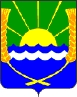 Администрация Красносадовского сельского поселенияАзовского района Ростовской области  ПОСТАНОВЛЕНИЕ« ___ » марта 2021 г.                          №__                               п.Красный СадОб утверждении отчета об исполнении плана реализации муниципальной программы Красносадовского сельского поселения «Развитие малого и среднего предпринимательства в Красносадовском сельском поселении» за 2020 годВ соответствии с постановлением Администрации Красносадовского сельского поселения от 17.10.2018г.  № 86/1 «Об утверждении Порядка разработки, реализации и оценки эффективности муниципальных программ Красносадовского сельского поселения», постановлением Администрации Красносадовского сельского поселения от 28.06.2019г. №65/2 «Об утверждении Плана реализации муниципальной программы «Развитие малого и среднего предпринимательства в Красносадовском сельском поселении» на 2020 год», Администрация Красносадовского сельского поселенияПОСТАНОВЛЯЕТ:1. Утвердить Отчет об исполнении плана реализации муниципальной программы «Развитие малого и среднего предпринимательства в Красносадовском сельском поселении» за 2020 год, согласно приложению к настоящему постановлению.2. Настоящее постановление вступает в силу с момента подписания  и подлежит обнародованию  на официальном сайте Администрации Красносадовского сельского поселения www.krasnosadovskoe.ru.3. Контроль за выполнением настоящего постановления оставляю за собой.Глава АдминистрацииКрасносадовского сельского поселения 				                                Н.Л.ЯкубенкоПриложение № 1к постановлению администрации Красносадовского сельского поселения № __  от __.03.2020 г.Отчето реализации муниципальной программы Красносадовского сельского поселения«Развитие малого и среднего предпринимательства в Красносадовском сельском поселении» за 2020 годРаздел 1. Конкретные результаты, достигнутые за 2020 годВ целях создания условий для совершенствования муниципального управления, повышение его эффективности, повышение эффективности исполнения муниципальными служащими своих должностных обязанностей в рамках реализации муниципальной программы «Развитие малого и среднего предпринимательства в Красносадовском сельском поселении», утвержденной постановлением администрации Красносадовского сельского поселения от 28.06.2019 № 65/1 (далее – муниципальная программа), ответственным исполнителем и участниками муниципальная программы в 2020 году реализован комплекс мероприятий, в результате которых:- проведение круглых столов с представителями малого и среднего предпринимательства с привлечением лиц, желающих открыть свое дело;- оказание консультационной поддержки субъектам малого и среднего предпринимательства;- разработаны и распространены памятки для субъектов малого и среднего предпринимательства. Раздел 2. Результаты реализации основных мероприятий, мероприятий ведомственных целевых программ, а также сведения о достижении контрольных событий муниципальной программыДостижению указанных результатов в 2020 году способствовала реализация ответственным исполнителем, соисполнителями и участниками основных мероприятий и мероприятий ведомственных целевых программ.В рамках подпрограммы 1. «Развитие малого и среднего предпринимательства в Красносадовском сельском поселении», предусмотрена реализация 4 основных мероприятий.Основное мероприятие 1.1. «Информационное и консультационное сопровождение предпринимателей и граждан, желающих организовать собственное дело» выполнено в полном объеме. Размещается актуальная информация для субъектов малого и среднего предпринимательства на официальном сайте администрации Красносадовского сельского поселения;Основное мероприятие 1.2. «Методическое обеспечение субъектов малого и среднего предпринимательства» выполнено в полном объеме. Разработаны и распространены памятки для субъектов малого и среднего предпринимательства;Основное мероприятие 1.3. «Формирование положительного имиджа субъектов малого и среднего предпринимательства». Выполнено в полном объеме. Проведены круглые столы с представителями малого и среднего предпринимательства с привлечением лиц, желающих открыть свое дело;Основное мероприятие 1.4. «Обеспечение благоприятных условий развития субъектов малого и среднего предпринимательства». Выполнено в полном объеме. На постоянной основе оказывается консультационная поддержка субъектов малого и среднего предпринимательства.Сведения о выполнении основных мероприятий, мероприятий ведомственных целевых программ, а также контрольных событий муниципальной программы приведены в приложении № 1 к отчету о реализации муниципальной программы.Раздел 3. Анализ факторов, повлиявшихна ход реализации муниципальной программыВ ходе анализа факторов, повлиявших на ход реализации муниципальной программы в 2020 году по итогам года установлено отсутствие фактов невыполнения мероприятий плана реализации муниципальной программы, в связи с чем принятие дополнительных мер, корректировок, постановки новых задач для качественной реализации мероприятий муниципальной программы в текущем году.Раздел 4. Сведения об использовании бюджетных ассигнованийи внебюджетных средств на реализацию муниципальной программыОбъем запланированных расходов на реализацию муниципальной программы на 2020 год составил 3,0 тыс. рублей, в том числе по источникам финансирования:местный бюджет 3,0 тыс. рублей.План ассигнований в соответствии с решением Собрания депутатов Красносадовского сельского поселения «О бюджете Красносадовского сельского поселения на 2020 год и плановый период 2020 и 2021 годов» составил 3,0 тыс. рублей. В соответствии со сводной бюджетной росписью – 3,0 тыс. рублей, в том числе по источникам финансирования:местный бюджет 3,0 тыс. рублей.Исполнение расходов по муниципальной программе составило 0,0 тыс. рублей, в том числе по источникам финансирования:местный бюджет 0,0 тыс. рублей в связи с отсутствием обращений со стороны предпринимателейСведения об использовании бюджетных ассигнований и внебюджетных средств на реализацию муниципальной программы за 2020 год приведены в приложении № 2 к отчету о реализации муниципальной программы.Раздел 5. Сведения о достижении значений показателей муниципальной программы, подпрограмм муниципальной программы за 2020 годМуниципальной программой и подпрограммой муниципальной программы предусмотрено 3 показателей, по 3 из которых фактические значения соответствуют плановым.Показатель 1. «Количество субъектов малого и среднего предпринимательства (включая индивидуальных предпринимателей) в расчете на 1 тыс. человек населения» - плановое значение 4,5%, фактическое значение – 4,5%.Показатель 1.1. « Доля среднесписочной численности работников (без внешних совместителей), занятых у субъектов малого и среднего предпринимательства, в общей численности занятого населения» - плановое значение 10,2%, фактическое значение 10,2%.Подпрограмма 1. «Развитие субъектов малого и среднего предпринимательства в Красносадовском сельском поселении»Показатель 2. «Количество проинформированных и получивших консультацию субъекты малого предпринимательства» - плановое значение – 60%, фактическое значение – 60%.Сведения о достижении значений показателей муниципальной программы, подпрограмм муниципальной программы с обоснование отклонений по показателям приведены в приложении № 3 к отчету о реализации муниципальной программы.Раздел 6. Результаты оценки эффективности реализации муниципальной программы
Эффективность муниципальной программы определяется на основании степени выполнения целевых показателей, основных мероприятий и оценки бюджетной эффективности муниципальной программы.1. Степени достижения целевых показателей муниципальной программы, подпрограмм муниципальной программы:степень достижения целевого показателя 1 - 1;степень достижения целевого показателя 1.1 - 1;степень достижения целевого показателя 2 – 1.Суммарная оценка степени достижения целевых показателей муниципальной программы составляет 3:3=1, что характеризует высокий уровень эффективности реализации муниципальной программы по степени достижения целевых показателей.2. Степень реализации основных мероприятий, мероприятий ведомственных целевых программ, финансируемых за счет всех источников финансирования, оценивается как доля основных мероприятий, мероприятий ведомственных целевых программ, выполненных в полном объеме.Степень реализации основных мероприятий составляет 3:3=1, что характеризует высокий уровень эффективности реализации муниципальной программы по степени реализации основных мероприятий, мероприятий ведомственных целевых программ.3. Бюджетная эффективность реализации муниципальной программы рассчитывается в несколько этапов.3.1. Степень реализации основных мероприятий, мероприятий ведомственных целевых программ, финансируемых за счет средств бюджетов, оценивается как доля мероприятий, выполненных в полном объеме.Степень реализации основных мероприятий муниципальной программы составляет 3:3=1.3.2. Степень соответствия запланированному уровню расходов за счет средств бюджетов, оценивается как отношение фактически произведенных в отчетном году бюджетных расходов на реализацию муниципальной программы к их плановым значениям.Степень соответствия запланированному уровню расходов:0,0 тыс. рублей/3,0 тыс. рублей = 0.3. Эффективность использования средств бюджетов рассчитывается как отношение степени реализации основных мероприятий, мероприятий ведомственных целевых программ к степени соответствия запланированному уровню расходов за счет средств бюджетов.Эффективность использования финансовых ресурсов на реализацию муниципальной программы:0/1=0, в связи с чем бюджетная эффективность реализации муниципальной программы является неудовлетворительной.Уровень реализации муниципальной программы в целом:1*0,5+1*0,3+1*0,0= 0,8, в связи с чем уровень реализации муниципальной программы является удовлетворительным.Приложение № 1к отчету о реализации муниципальной программыСВЕДЕНИЯо выполнении основных мероприятий муниципальной программы «Развитие малого и среднего бизнеса в Красносадовском сельском поселении» за 2020 год<1> В целях оптимизации содержания информации в графе 2 допускается использование аббревиатур, например: муниципальная программа – МП, основное мероприятие  – ОМ.Приложение № 2к отчету о реализации муниципальной программыСВЕДЕНИЯоб использовании бюджетных ассигнований и внебюджетных средств на реализацию муниципальной программы «Развитие малого и среднего бизнеса в Красносадовском сельском поселении» за 2019 год<1> В соответствии с бюджетной отчетностью на 1 января текущего финансового года.<2> Включается в приложение при наличии средств.<3> По основным мероприятиям подпрограмм и мероприятиям ВЦП в графе 3 «Объем расходов (тыс. рублей), предусмотренных муниципальной программой». Приложение № 3к отчету о реализации муниципальной программыСВЕДЕНИЯ о достижении значений показателей муниципальной программы «Развитие малого и среднего бизнеса в Красносадовском сельском поселении» за 2019 год<1> Приводится фактическое значение показателя за год, предшествующий отчетному.№ п/пНомер и наименование <1>Ответственный 
 исполнитель, соисполнитель, участник  
(должность/ ФИО)Плановый срок окончания реализацииФактический срокФактический срокРезультатыРезультатыПричины не реализации/ реализации не в полном объеме№ п/пНомер и наименование <1>Ответственный 
 исполнитель, соисполнитель, участник  
(должность/ ФИО)Плановый срок окончания реализацииначала реализацииокончания реализациизаплани-рованныедостигнутыеПричины не реализации/ реализации не в полном объеме123456789Основное мероприятие 1.1Информационное и консультационное сопровождение предпринимателей и граждан, желающих организовать собственное делоАдминистрация Красносадовского сельского поселения31.12.202001.01.202031.12.2020повышение информированности субъектов малого и среднего предпринимательства;  создание эффективногомеханизма оперативного информирования субъектов малого и среднего предпринимательства, и граждан, желающих  создать собственное делоРазмещается актуальная информация для субъектов малого и среднего предпринимательства на официальном сайте администрации Красносадовского сельского поселенияОсновное мероприятие 1.2Методическое обеспечение субъектов малого и среднего предпринимательстваАдминистрация Красносадовского сельского поселения31.12.201901.01.201931.12.2019пропаганда и популяризация предпринимательской деятельностиРазработаны и распространены памятки для субъектов малого и среднего предпринимательстваОсновное мероприятие 1.3Формирование положительного имиджа субъектов малого и среднего предпринимательстваАдминистрация Красносадовского сельского поселения31.12.201901.01.201931.12.2019пропаганда и популяризация предпринимательской деятельности, публичное рассмотрение проблем малого и среднего предпринимательства с целью поиска путей их решения; формирование положительного имиджа предпринимателя; определение проблем и перспектив развития сферы малого и среднего предпринимательстваПроведены круглые столы с представителями малого и среднего предпринимательства с привлечением лиц, желающих открыть свое делоОсновное мероприятие 1.4. Обеспечение благоприятных условий развития субъектов малого и среднего предпринимательстваАдминистрация Красносадовского сельского поселения31.12.201901.01.201931.12.2019Проведение мониторинга деятельности субъектов малого предпринимательстваНа постоянной основе оказывается консультационная поддержка субъектов малого и среднего предпринимательстваНаименование       
муниципальной     
 программы, подпрограммы 
муниципальной     
программы,основного мероприятия<4>Источники финансированияОбъем   
расходов (тыс. руб.), предусмотренныхОбъем   
расходов (тыс. руб.), предусмотренныхФактические 
расходы (тыс. руб.) <1>Наименование       
муниципальной     
 программы, подпрограммы 
муниципальной     
программы,основного мероприятия<4>Источники финансированиямуниципальной программойСводной бюджетной росписьюФактические 
расходы (тыс. руб.) <1>12345Муниципальная
программа      всего                 3,03,00,0Муниципальная
программа      федеральный бюджет    ХХХМуниципальная
программа      областной бюджетХХХМуниципальная
программа      местный бюджет 3,03,00,0Муниципальная
программа      безвозмездные поступления в местный  бюджет,  <2>ХХХМуниципальная
программа      внебюджетные источникиХХХПодпрограмма 1 всего                 3,03,00,0Подпрограмма 1 федеральный бюджет    ХХХПодпрограмма 1 областной бюджетХХХПодпрограмма 1 местный бюджет 3,03,00,0Подпрограмма 1 внебюджетные источникиХХХОсновное мероприятие 1.1всего                <3> 3,03,00,0Основное мероприятие 1.1федеральный бюджет    ХХХОсновное мероприятие 1.1областной бюджетХХХОсновное мероприятие 1.1местный бюджет 3,03,00,0Основное мероприятие 1.1внебюджетные источникиХХХОсновное мероприятие 1. 2всего            <3>     ХХХОсновное мероприятие 1. 2федеральный бюджет    ХХХОсновное мероприятие 1. 2областной бюджетХХХОсновное мероприятие 1. 2местный бюджет ХХХОсновное мероприятие 1. 2внебюджетные источникиХХХОсновное мероприятие 1. 3всего                 <3>ХХХОсновное мероприятие 1. 3федеральный бюджет    ХХХОсновное мероприятие 1. 3областной бюджетХХХОсновное мероприятие 1. 3местный бюджет ХХХОсновное мероприятие 1. 3внебюджетные источникиХХХОсновное мероприятие 1. 4всего                 <3>ХХХОсновное мероприятие 1. 4федеральный бюджет    ХХХОсновное мероприятие 1. 4областной бюджетХХХОсновное мероприятие 1. 4местный бюджет ХХХОсновное мероприятие 1. 4внебюджетные источникиХХХ№ п/пНомер и наименованиеЕдиницаизмеренияЗначения показателей 
муниципальной программы,     
подпрограммы муниципальной 
программыЗначения показателей 
муниципальной программы,     
подпрограммы муниципальной 
программыЗначения показателей 
муниципальной программы,     
подпрограммы муниципальной 
программыОбоснование отклонений  
 значений показателя    
на конец   
 отчетного года       
(при наличии)№ п/пНомер и наименованиеЕдиницаизмерения2018 год2019 год2019 годОбоснование отклонений  
 значений показателя    
на конец   
 отчетного года       
(при наличии)№ п/пНомер и наименованиеЕдиницаизмерения2018 годпланфактОбоснование отклонений  
 значений показателя    
на конец   
 отчетного года       
(при наличии)1234567Муниципальная программа «Развитие малого и среднего бизнеса в Красносадовском сельском поселении»Муниципальная программа «Развитие малого и среднего бизнеса в Красносадовском сельском поселении»Муниципальная программа «Развитие малого и среднего бизнеса в Красносадовском сельском поселении»Муниципальная программа «Развитие малого и среднего бизнеса в Красносадовском сельском поселении»Муниципальная программа «Развитие малого и среднего бизнеса в Красносадовском сельском поселении»Муниципальная программа «Развитие малого и среднего бизнеса в Красносадовском сельском поселении»Муниципальная программа «Развитие малого и среднего бизнеса в Красносадовском сельском поселении»1.Показатель 1.Количество субъектов малого и среднего предпринимательства (включая индивидуальных предпринимателей) в расчете на 1 тыс. человек населенияединицы4,54,54,5Подпрограмма 1. «Развитие малого и среднего бизнеса в Красносадовском сельском поселении»Подпрограмма 1. «Развитие малого и среднего бизнеса в Красносадовском сельском поселении»Подпрограмма 1. «Развитие малого и среднего бизнеса в Красносадовском сельском поселении»Подпрограмма 1. «Развитие малого и среднего бизнеса в Красносадовском сельском поселении»Подпрограмма 1. «Развитие малого и среднего бизнеса в Красносадовском сельском поселении»Подпрограмма 1. «Развитие малого и среднего бизнеса в Красносадовском сельском поселении»Подпрограмма 1. «Развитие малого и среднего бизнеса в Красносадовском сельском поселении»1.1.Показатель 1.1.Доля среднесписочной численности работников (без внешних совместителей), занятых у субъектов малого 
и среднего предпринимательства, 
в общей численности занятого населенияпроценты10,210,210,21.2.Показатель 2.Количество проинформированных и получивших консультацию субъекты малого предпринимательствапроценты606060